Formulář pro odstoupení od smlouvy vyplňte tento formulář a pošlete jej zpět pouze v případě, že chcete odstoupit od smlouvyOznámení o odstoupení od smlouvy Adresát:
SHMIT  – Reklamační oddělení Slovanská 94326 00 Plzeň Email: podpora@shmit.cz Telefon: 728 616 025 Oznamuji/oznamujeme*, že tímto odstupuji/odstupujeme* od smlouvy o nákupu tohoto zboží: Číslo bankovního účtu: Číslo objednávky:
Variabilní symbol faktury:
Datum objednání zboží: 
Datum obdržení zboží (datum, kdy jsem zboží převzal/a): 
Vaše jméno a příjmení:
Vaše adresa:
Pokud zasíláte odstoupení v listinné podobě, připojte svůj podpis: _____________________ Datum: * Nehodící škrtněte 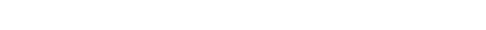 Důvod odstoupení od smlouvy :Zasláním/ předáním zboží na odstoupení od kupní smlouvy, zákazník souhlasí se zpracováním osobních údajů pro účely vyřízení odstoupení od kupní smlouvy. 